        Curriculum Vitae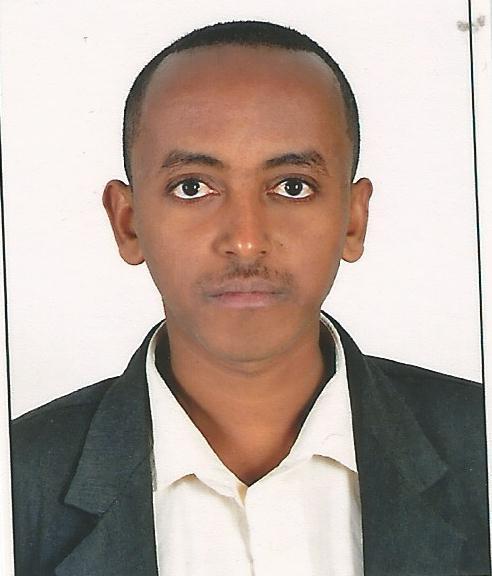 Personal informationFirst name(s) /Surname(s) Zemichael Gebru WeldearegayZemichael Gebru WeldearegayZemichael Gebru WeldearegayZemichael Gebru WeldearegayZemichael Gebru WeldearegayAddress(es)Zemichael Gebru, P.O. Box 150350/1505, Addis Ababa Water and Sewerage Authority, Addis Ababa, EthiopiaZemichael Gebru, P.O. Box 150350/1505, Addis Ababa Water and Sewerage Authority, Addis Ababa, EthiopiaZemichael Gebru, P.O. Box 150350/1505, Addis Ababa Water and Sewerage Authority, Addis Ababa, EthiopiaZemichael Gebru, P.O. Box 150350/1505, Addis Ababa Water and Sewerage Authority, Addis Ababa, EthiopiaZemichael Gebru, P.O. Box 150350/1505, Addis Ababa Water and Sewerage Authority, Addis Ababa, Ethiopia                                                       Mobile+251-927431409+251-927431409+251-927431409+251-927431409+251-927431409                                                         Fax(es)+251-116623924+251-116623924+251-116623924+251-116623924+251-116623924E-mail(s)zemichaelgebru@gmail.com or zemichael.gebru@yahoo.com        zemichaelgebru@gmail.com or zemichael.gebru@yahoo.com        zemichaelgebru@gmail.com or zemichael.gebru@yahoo.com        zemichaelgebru@gmail.com or zemichael.gebru@yahoo.com        zemichaelgebru@gmail.com or zemichael.gebru@yahoo.com        Nationality(-ies)EthiopianEthiopianEthiopianEthiopianEthiopian                                            Place of birthAxumAxumAxumAxumAxum                                   Date of birth21/11/198621/11/198621/11/198621/11/198621/11/1986GenderMaleMaleMaleMaleMaleMarital Status SingleSingleSingleSingleSingleEducation and trainingDatesOctober 19, 2019 – October 30, 2021October 19, 2019 – October 30, 2021October 19, 2019 – October 30, 2021October 19, 2019 – October 30, 2021October 19, 2019 – October 30, 2021Title of qualification awardedMSc Degree (CGPA 3.94/4.0)MSc Degree (CGPA 3.94/4.0)MSc Degree (CGPA 3.94/4.0)MSc Degree (CGPA 3.94/4.0)MSc Degree (CGPA 3.94/4.0)Principal subjectDevelopment EconomicsDevelopment EconomicsDevelopment EconomicsDevelopment EconomicsDevelopment EconomicsName of organisation providing education and trainingYom Post Gradute CollegeYom Post Gradute CollegeYom Post Gradute CollegeYom Post Gradute CollegeYom Post Gradute CollegeLevel in national or international classificationPost Gradute CollegePost Gradute CollegePost Gradute CollegePost Gradute CollegePost Gradute CollegeDatesOctober 06, 2017 – July 7, 2019October 06, 2017 – July 7, 2019October 06, 2017 – July 7, 2019October 06, 2017 – July 7, 2019October 06, 2017 – July 7, 2019Title of qualification awardedMSc Degree (CGPA 3.87/4.0)MSc Degree (CGPA 3.87/4.0)MSc Degree (CGPA 3.87/4.0)MSc Degree (CGPA 3.87/4.0)MSc Degree (CGPA 3.87/4.0)Principal subjectUrban Infrastructure Provision and ManagementUrban Infrastructure Provision and ManagementUrban Infrastructure Provision and ManagementUrban Infrastructure Provision and ManagementUrban Infrastructure Provision and ManagementName of organisation providing education and trainingEthiopian Civil Service University, College of Urban Development and EngineeringEthiopian Civil Service University, College of Urban Development and EngineeringEthiopian Civil Service University, College of Urban Development and EngineeringEthiopian Civil Service University, College of Urban Development and EngineeringEthiopian Civil Service University, College of Urban Development and EngineeringLevel in national or international classificationUniversityUniversityUniversityUniversityUniversityDatesDecember 30, 2004 – July 21, 2007December 30, 2004 – July 21, 2007December 30, 2004 – July 21, 2007December 30, 2004 – July 21, 2007December 30, 2004 – July 21, 2007Title of qualification awardedB.A   Degree (CGPA 3.32/4.0)B.A   Degree (CGPA 3.32/4.0)B.A   Degree (CGPA 3.32/4.0)B.A   Degree (CGPA 3.32/4.0)B.A   Degree (CGPA 3.32/4.0)Principal subjectEconomicsEconomicsEconomicsEconomicsEconomicsName of organisation providing education and trainingArba Minch University, Business and Economics Faculty Arba Minch University, Business and Economics Faculty Arba Minch University, Business and Economics Faculty Arba Minch University, Business and Economics Faculty Arba Minch University, Business and Economics Faculty Level in national or international classificationUniversityUniversityUniversityUniversityUniversityDatesSeptember,2000- July,2004September,2000- July,2004September,2000- July,2004September,2000- July,2004September,2000- July,2004Title of qualification awardedEthiopian Higher Education  Entrance Qualification Certificate(EHEEQC)Ethiopian Higher Education  Entrance Qualification Certificate(EHEEQC)Ethiopian Higher Education  Entrance Qualification Certificate(EHEEQC)Ethiopian Higher Education  Entrance Qualification Certificate(EHEEQC)Ethiopian Higher Education  Entrance Qualification Certificate(EHEEQC)Principal subjectsSocial Sciences Social Sciences Social Sciences Social Sciences Social Sciences Name of organisation providing education and trainingAxum Comprehensive Secondary SchoolAxum Comprehensive Secondary SchoolAxum Comprehensive Secondary SchoolAxum Comprehensive Secondary SchoolAxum Comprehensive Secondary SchoolLevel in national or international classificationSecondary SchoolSecondary SchoolSecondary SchoolSecondary SchoolSecondary SchoolWork experienceName and address of employerType of business or sectorDatesOccupation or position heldMain activities and responsibilitiesRealize the Ethiopian public administration system, process of change management and good governance for effective and efficient urban infrastructure provision and management.Realize the Ethiopian public administration system, process of change management and good governance for effective and efficient urban infrastructure provision and management.Realize the Ethiopian public administration system, process of change management and good governance for effective and efficient urban infrastructure provision and management.Realize the Ethiopian public administration system, process of change management and good governance for effective and efficient urban infrastructure provision and management.Realize the Ethiopian public administration system, process of change management and good governance for effective and efficient urban infrastructure provision and management.Main activities and responsibilitiesDemonstrate professional ethics/values, norms and morality in public service.Demonstrate professional ethics/values, norms and morality in public service.Demonstrate professional ethics/values, norms and morality in public service.Demonstrate professional ethics/values, norms and morality in public service.Demonstrate professional ethics/values, norms and morality in public service.Main activities and responsibilitiesCoordinate and follow up infrastructure projects in the urban areas.Coordinate and follow up infrastructure projects in the urban areas.Coordinate and follow up infrastructure projects in the urban areas.Coordinate and follow up infrastructure projects in the urban areas.Coordinate and follow up infrastructure projects in the urban areas.Main activities and responsibilitiesAnalyse urban infrastructure and services issues/challenges in broader context of legal, political and socio-economic framework of the nation.Analyse urban infrastructure and services issues/challenges in broader context of legal, political and socio-economic framework of the nation.Analyse urban infrastructure and services issues/challenges in broader context of legal, political and socio-economic framework of the nation.Analyse urban infrastructure and services issues/challenges in broader context of legal, political and socio-economic framework of the nation.Analyse urban infrastructure and services issues/challenges in broader context of legal, political and socio-economic framework of the nation.Main activities and responsibilitiesEvaluate the municipal infrastructure system: performance and prioritization.Evaluate the municipal infrastructure system: performance and prioritization.Evaluate the municipal infrastructure system: performance and prioritization.Evaluate the municipal infrastructure system: performance and prioritization.Evaluate the municipal infrastructure system: performance and prioritization.Main activities and responsibilitiesMonitor and evaluate urban infrastructure provision and management programs in line of country’s strategic plan.Monitor and evaluate urban infrastructure provision and management programs in line of country’s strategic plan.Monitor and evaluate urban infrastructure provision and management programs in line of country’s strategic plan.Monitor and evaluate urban infrastructure provision and management programs in line of country’s strategic plan.Monitor and evaluate urban infrastructure provision and management programs in line of country’s strategic plan.Main activities and responsibilitiesDevelop the innovative infrastructure financing strategies and utilize capital resources for infrastructure development in an efficient way.Develop the innovative infrastructure financing strategies and utilize capital resources for infrastructure development in an efficient way.Develop the innovative infrastructure financing strategies and utilize capital resources for infrastructure development in an efficient way.Develop the innovative infrastructure financing strategies and utilize capital resources for infrastructure development in an efficient way.Develop the innovative infrastructure financing strategies and utilize capital resources for infrastructure development in an efficient way.Main activities and responsibilitiesImplement the government initiatives, policies, strategies and programs of infrastructure sector for national development.Implement the government initiatives, policies, strategies and programs of infrastructure sector for national development.Implement the government initiatives, policies, strategies and programs of infrastructure sector for national development.Implement the government initiatives, policies, strategies and programs of infrastructure sector for national development.Implement the government initiatives, policies, strategies and programs of infrastructure sector for national development.Main activities and responsibilitiesDesign and implement integrated urban infrastructure planning and management process.Design and implement integrated urban infrastructure planning and management process.Design and implement integrated urban infrastructure planning and management process.Design and implement integrated urban infrastructure planning and management process.Design and implement integrated urban infrastructure planning and management process.Main activities and responsibilitiesintegrated and participatory infrastructure planning, integrated and participatory infrastructure planning, integrated and participatory infrastructure planning, integrated and participatory infrastructure planning, integrated and participatory infrastructure planning, Main activities and responsibilitiesproject management, project management, project management, project management, project management, Main activities and responsibilitiesdesigning and negotiating innovative financing strategies, designing and negotiating innovative financing strategies, designing and negotiating innovative financing strategies, designing and negotiating innovative financing strategies, designing and negotiating innovative financing strategies, Main activities and responsibilitiesmunicipal infrastructure system management and municipal infrastructure system management and municipal infrastructure system management and municipal infrastructure system management and municipal infrastructure system management and Main activities and responsibilitiesassets inventory system managementassets inventory system managementassets inventory system managementassets inventory system managementassets inventory system managementName and address of employerAddis Ababa Water and Sewerage Authority, P.O. Box  1505 ,  Addis Ababa, EthiopiaAddis Ababa Water and Sewerage Authority, P.O. Box  1505 ,  Addis Ababa, EthiopiaAddis Ababa Water and Sewerage Authority, P.O. Box  1505 ,  Addis Ababa, EthiopiaAddis Ababa Water and Sewerage Authority, P.O. Box  1505 ,  Addis Ababa, EthiopiaAddis Ababa Water and Sewerage Authority, P.O. Box  1505 ,  Addis Ababa, EthiopiaType of business or sectorPublic utilityPublic utilityPublic utilityPublic utilityPublic utilityDatesSince June 9, 2015 G.C – October 25, 2017 G.C & July 8, 2019 G.C – up to nowSince June 9, 2015 G.C – October 25, 2017 G.C & July 8, 2019 G.C – up to nowSince June 9, 2015 G.C – October 25, 2017 G.C & July 8, 2019 G.C – up to nowSince June 9, 2015 G.C – October 25, 2017 G.C & July 8, 2019 G.C – up to nowSince June 9, 2015 G.C – October 25, 2017 G.C & July 8, 2019 G.C – up to now          Occupation or position heldMonitoring and Evaluation Officer IIIMonitoring and Evaluation Officer IIIMonitoring and Evaluation Officer IIIMonitoring and Evaluation Officer IIIMonitoring and Evaluation Officer III Main activities and responsibilitiesIdentifies performance indicators of the organization.Identifies performance indicators of the organization.Identifies performance indicators of the organization.Identifies performance indicators of the organization.Identifies performance indicators of the organization. Main activities and responsibilitiesDesigns participatory M &E systems. Designs participatory M &E systems. Designs participatory M &E systems. Designs participatory M &E systems. Designs participatory M &E systems.  Main activities and responsibilitiesConducts regular follow up and monitoring to assess the progress of the various reform activities. Conducts regular follow up and monitoring to assess the progress of the various reform activities. Conducts regular follow up and monitoring to assess the progress of the various reform activities. Conducts regular follow up and monitoring to assess the progress of the various reform activities. Conducts regular follow up and monitoring to assess the progress of the various reform activities.  Main activities and responsibilitiesMeasures performance and accomplishment of organizational planMeasures performance and accomplishment of organizational planMeasures performance and accomplishment of organizational planMeasures performance and accomplishment of organizational planMeasures performance and accomplishment of organizational plan Main activities and responsibilitiesConducts regular monitoring and evaluation activates to the branch offices.Conducts regular monitoring and evaluation activates to the branch offices.Conducts regular monitoring and evaluation activates to the branch offices.Conducts regular monitoring and evaluation activates to the branch offices.Conducts regular monitoring and evaluation activates to the branch offices. Main activities and responsibilitiesAssists branch offices M&E activities.Assists branch offices M&E activities.Assists branch offices M&E activities.Assists branch offices M&E activities.Assists branch offices M&E activities. Main activities and responsibilitiesGives the necessary feedback based on the monitoring and evaluation activates.Gives the necessary feedback based on the monitoring and evaluation activates.Gives the necessary feedback based on the monitoring and evaluation activates.Gives the necessary feedback based on the monitoring and evaluation activates.Gives the necessary feedback based on the monitoring and evaluation activates. Main activities and responsibilitiesIdentifies and prioritizes assessment and research agendas & organizes technical support in conducting and disseminating the assessment research reports.Identifies and prioritizes assessment and research agendas & organizes technical support in conducting and disseminating the assessment research reports.Identifies and prioritizes assessment and research agendas & organizes technical support in conducting and disseminating the assessment research reports.Identifies and prioritizes assessment and research agendas & organizes technical support in conducting and disseminating the assessment research reports.Identifies and prioritizes assessment and research agendas & organizes technical support in conducting and disseminating the assessment research reports. Main activities and responsibilitiesConducts service delivery, customer satisfaction surveys and other surveysConducts service delivery, customer satisfaction surveys and other surveysConducts service delivery, customer satisfaction surveys and other surveysConducts service delivery, customer satisfaction surveys and other surveysConducts service delivery, customer satisfaction surveys and other surveys Main activities and responsibilitiesDevelops sound selection and guidelines for identifying & selection of best performing workers.Develops sound selection and guidelines for identifying & selection of best performing workers.Develops sound selection and guidelines for identifying & selection of best performing workers.Develops sound selection and guidelines for identifying & selection of best performing workers.Develops sound selection and guidelines for identifying & selection of best performing workers. Main activities and responsibilitiesConducts performance appraisals at the appropriate time.Conducts performance appraisals at the appropriate time.Conducts performance appraisals at the appropriate time.Conducts performance appraisals at the appropriate time.Conducts performance appraisals at the appropriate time. Main activities and responsibilitiesFacilitates proper and continuous utilization of reporting, monitoring and other formats. Facilitates proper and continuous utilization of reporting, monitoring and other formats. Facilitates proper and continuous utilization of reporting, monitoring and other formats. Facilitates proper and continuous utilization of reporting, monitoring and other formats. Facilitates proper and continuous utilization of reporting, monitoring and other formats.  Main activities and responsibilitiesPrepares quarterly or semi-annual and annual performance reports.Prepares quarterly or semi-annual and annual performance reports.Prepares quarterly or semi-annual and annual performance reports.Prepares quarterly or semi-annual and annual performance reports.Prepares quarterly or semi-annual and annual performance reports.Name and address of employerAddis Ababa Water and Sewerage Authority, P.O. Box 1505, Addis Ababa, EthiopiaAddis Ababa Water and Sewerage Authority, P.O. Box 1505, Addis Ababa, EthiopiaAddis Ababa Water and Sewerage Authority, P.O. Box 1505, Addis Ababa, EthiopiaAddis Ababa Water and Sewerage Authority, P.O. Box 1505, Addis Ababa, EthiopiaAddis Ababa Water and Sewerage Authority, P.O. Box 1505, Addis Ababa, EthiopiaType of business or sectorPublic utilityPublic utilityPublic utilityPublic utilityPublic utilityDatesDecember 25, 2011 G.C – June 8, 2015December 25, 2011 G.C – June 8, 2015December 25, 2011 G.C – June 8, 2015December 25, 2011 G.C – June 8, 2015December 25, 2011 G.C – June 8, 2015Occupation or position heldPlan and Budget Monitoring and Evaluation Senior OfficerPlan and Budget Monitoring and Evaluation Senior OfficerPlan and Budget Monitoring and Evaluation Senior OfficerPlan and Budget Monitoring and Evaluation Senior OfficerPlan and Budget Monitoring and Evaluation Senior OfficerPrepared and submitted strategic and innovative long and medium-term plans, programs and budges that cover future expansion, development, rehabilitation, modification, replacement and/or retirement of facilities.Prepared and submitted strategic and innovative long and medium-term plans, programs and budges that cover future expansion, development, rehabilitation, modification, replacement and/or retirement of facilities.Prepared and submitted strategic and innovative long and medium-term plans, programs and budges that cover future expansion, development, rehabilitation, modification, replacement and/or retirement of facilities.Prepared and submitted strategic and innovative long and medium-term plans, programs and budges that cover future expansion, development, rehabilitation, modification, replacement and/or retirement of facilities.Prepared and submitted strategic and innovative long and medium-term plans, programs and budges that cover future expansion, development, rehabilitation, modification, replacement and/or retirement of facilities.Compiled, coordinated and consolidated the preparation, compilation, consolidation and approval of an integrated and comprehensive annual plan, program and budget (both recurrent and capital).Compiled, coordinated and consolidated the preparation, compilation, consolidation and approval of an integrated and comprehensive annual plan, program and budget (both recurrent and capital).Compiled, coordinated and consolidated the preparation, compilation, consolidation and approval of an integrated and comprehensive annual plan, program and budget (both recurrent and capital).Compiled, coordinated and consolidated the preparation, compilation, consolidation and approval of an integrated and comprehensive annual plan, program and budget (both recurrent and capital).Compiled, coordinated and consolidated the preparation, compilation, consolidation and approval of an integrated and comprehensive annual plan, program and budget (both recurrent and capital).Notified in due time to all concerned of the approved plan, program and budget.Notified in due time to all concerned of the approved plan, program and budget.Notified in due time to all concerned of the approved plan, program and budget.Notified in due time to all concerned of the approved plan, program and budget.Notified in due time to all concerned of the approved plan, program and budget.Participated in developing systems, procedures and performance indicators that would ensure proper plan and program implementation.Participated in developing systems, procedures and performance indicators that would ensure proper plan and program implementation.Participated in developing systems, procedures and performance indicators that would ensure proper plan and program implementation.Participated in developing systems, procedures and performance indicators that would ensure proper plan and program implementation.Participated in developing systems, procedures and performance indicators that would ensure proper plan and program implementation.Reviewed, monitored and assessed plans and program implementation.Reviewed, monitored and assessed plans and program implementation.Reviewed, monitored and assessed plans and program implementation.Reviewed, monitored and assessed plans and program implementation.Reviewed, monitored and assessed plans and program implementation.Undertook, followed-up, coordinated and/or supervised pre-feasibility, feasibility and tariff in-house studies and also participates in project evaluation.Undertook, followed-up, coordinated and/or supervised pre-feasibility, feasibility and tariff in-house studies and also participates in project evaluation.Undertook, followed-up, coordinated and/or supervised pre-feasibility, feasibility and tariff in-house studies and also participates in project evaluation.Undertook, followed-up, coordinated and/or supervised pre-feasibility, feasibility and tariff in-house studies and also participates in project evaluation.Undertook, followed-up, coordinated and/or supervised pre-feasibility, feasibility and tariff in-house studies and also participates in project evaluation.Name and address of employerAddis Ababa Water and Sewerage Authority, P.O. Box 1505, Addis Ababa, EthiopiaAddis Ababa Water and Sewerage Authority, P.O. Box 1505, Addis Ababa, EthiopiaAddis Ababa Water and Sewerage Authority, P.O. Box 1505, Addis Ababa, EthiopiaAddis Ababa Water and Sewerage Authority, P.O. Box 1505, Addis Ababa, EthiopiaAddis Ababa Water and Sewerage Authority, P.O. Box 1505, Addis Ababa, EthiopiaType of business or sectorPublic utilityPublic utilityPublic utilityPublic utilityPublic utilityDatesSeptember 22, 2007 G.C – December 24, 2011September 22, 2007 G.C – December 24, 2011September 22, 2007 G.C – December 24, 2011September 22, 2007 G.C – December 24, 2011September 22, 2007 G.C – December 24, 2011Compiled pertinent tests and information on activities by self and submit periodic performance reportCompiled pertinent tests and information on activities by self and submit periodic performance reportCompiled pertinent tests and information on activities by self and submit periodic performance reportCompiled pertinent tests and information on activities by self and submit periodic performance reportCompiled pertinent tests and information on activities by self and submit periodic performance reportPrepared annual plan and cascaded the plan to other departments, sections and performersPrepared annual plan and cascaded the plan to other departments, sections and performersPrepared annual plan and cascaded the plan to other departments, sections and performersPrepared annual plan and cascaded the plan to other departments, sections and performersPrepared annual plan and cascaded the plan to other departments, sections and performersOrganized performance data and prepared reportsOrganized performance data and prepared reportsOrganized performance data and prepared reportsOrganized performance data and prepared reportsOrganized performance data and prepared reportsMonitored and Evaluated activities based on the planMonitored and Evaluated activities based on the planMonitored and Evaluated activities based on the planMonitored and Evaluated activities based on the planMonitored and Evaluated activities based on the planAssessed water consumption, monitored high water consumers and reallocated water supply Assessed water consumption, monitored high water consumers and reallocated water supply Assessed water consumption, monitored high water consumers and reallocated water supply Assessed water consumption, monitored high water consumers and reallocated water supply Assessed water consumption, monitored high water consumers and reallocated water supply Evaluated non-revenue water amount and compiled reports thereof Evaluated non-revenue water amount and compiled reports thereof Evaluated non-revenue water amount and compiled reports thereof Evaluated non-revenue water amount and compiled reports thereof Evaluated non-revenue water amount and compiled reports thereof Assessed  civil service reform needs of department Assessed  civil service reform needs of department Assessed  civil service reform needs of department Assessed  civil service reform needs of department Assessed  civil service reform needs of department Training  with CertificatesDuration & date issuedDuration & date issuedDuration & date issuedDuration & date issuedDuration & date issuedField Level LeadershipDuration 40 hours, date issued March 29 - April 2, 2021Duration 40 hours, date issued March 29 - April 2, 2021Duration 40 hours, date issued March 29 - April 2, 2021Duration 40 hours, date issued March 29 - April 2, 2021Duration 40 hours, date issued March 29 - April 2, 2021AutoCAD engineering softwareDuration 40 hours, Date issued 06/09/2011EC/14/05/2019 GCDuration 40 hours, Date issued 06/09/2011EC/14/05/2019 GCDuration 40 hours, Date issued 06/09/2011EC/14/05/2019 GCDuration 40 hours, Date issued 06/09/2011EC/14/05/2019 GCDuration 40 hours, Date issued 06/09/2011EC/14/05/2019 GCCell-phone maintenance certificateduration 6 month, date issued March 1/05 EC/   10 march 2013GC/duration 6 month, date issued March 1/05 EC/   10 march 2013GC/duration 6 month, date issued March 1/05 EC/   10 march 2013GC/duration 6 month, date issued March 1/05 EC/   10 march 2013GC/duration 6 month, date issued March 1/05 EC/   10 march 2013GC/Balanced scorecard training- issueFrom April 18/2016 up to April 22/2016- issue – April 22, 2016 From April 18/2016 up to April 22/2016- issue – April 22, 2016 From April 18/2016 up to April 22/2016- issue – April 22, 2016 From April 18/2016 up to April 22/2016- issue – April 22, 2016 From April 18/2016 up to April 22/2016- issue – April 22, 2016 Advanced computer maintenance and networkingduration 6 month , date issued- 17 June 2012GC/June 10/2004 ECduration 6 month , date issued- 17 June 2012GC/June 10/2004 ECduration 6 month , date issued- 17 June 2012GC/June 10/2004 ECduration 6 month , date issued- 17 June 2012GC/June 10/2004 ECduration 6 month , date issued- 17 June 2012GC/June 10/2004 ECGIS engineering softwareDuration 40 hours, date issued 17/08/2010 EC/25/04/2018 GC/Duration 40 hours, date issued 17/08/2010 EC/25/04/2018 GC/Duration 40 hours, date issued 17/08/2010 EC/25/04/2018 GC/Duration 40 hours, date issued 17/08/2010 EC/25/04/2018 GC/Duration 40 hours, date issued 17/08/2010 EC/25/04/2018 GC/SPSS softwareDuration 40 hours, date issued 07/08/2010 EC/15/04/2018 GCDuration 40 hours, date issued 07/08/2010 EC/15/04/2018 GCDuration 40 hours, date issued 07/08/2010 EC/15/04/2018 GCDuration 40 hours, date issued 07/08/2010 EC/15/04/2018 GCDuration 40 hours, date issued 07/08/2010 EC/15/04/2018 GCWater resource and sanitation management – (Water resource and sanitation management policy, Water supply & sanitation system development, Organization and management and Project and contract management from)From august 13 – September 5, 2007 and Issued on 6/9/2007From august 13 – September 5, 2007 and Issued on 6/9/2007From august 13 – September 5, 2007 and Issued on 6/9/2007From august 13 – September 5, 2007 and Issued on 6/9/2007From august 13 – September 5, 2007 and Issued on 6/9/2007Personal skills and competences                         Mother tongue(s)TigrignaTigrignaTigrignaTigrignaTigrignaOther language(s)Other language(s)Other language(s)Other language(s)Other language(s)Other language(s)Other language(s)               Self-assessmentUnderstandingUnderstandingSpeakingSpeakingWritingListeningReadingSpoken interactionSpoken productionEnglishExcellent Excellent Excellent Excellent Excellent AmharicExcellent Excellent Excellent Excellent Excellent TigrignaExcellent Excellent Excellent Excellent Excellent Computer skills and competencesAble to use computer for almost all purposes, I have working knowledge of Able to use computer for almost all purposes, I have working knowledge of Able to use computer for almost all purposes, I have working knowledge of Able to use computer for almost all purposes, I have working knowledge of Able to use computer for almost all purposes, I have working knowledge of Ms-Dos, ExcellentExcellentExcellentExcellentExcellentMs-Windows, ExcellentExcellentExcellentExcellentExcellentMs-Office (Ms-word, Ms-Excel, Ms-Access)ExcellentExcellentExcellentExcellentExcellentInternet Explorer ExcellentExcellentExcellentExcellentExcellentSTATA, ExcellentExcellentExcellentExcellentExcellentOther SkillAuto Driving SkillAuto Driving SkillAuto Driving SkillAuto Driving SkillAuto Driving SkillProfessional MembershipMember of Ethiopian Economics AssociationMember of Ethiopian Economics AssociationMember of Ethiopian Economics AssociationMember of Ethiopian Economics AssociationMember of Ethiopian Economics AssociationThesis Researches“Determinants of FDI Inflows in SSA Countries: the role of Institutional Quality”, Zemichael Gebru, a thesis  submitted in the partial fulfilment of the requirements for the award of Master of Science Degree in Development Economics, Yom Post Graduate College, August 2021, Addis Ababa, Ethiopia“Determinants of FDI Inflows in SSA Countries: the role of Institutional Quality”, Zemichael Gebru, a thesis  submitted in the partial fulfilment of the requirements for the award of Master of Science Degree in Development Economics, Yom Post Graduate College, August 2021, Addis Ababa, Ethiopia“Determinants of FDI Inflows in SSA Countries: the role of Institutional Quality”, Zemichael Gebru, a thesis  submitted in the partial fulfilment of the requirements for the award of Master of Science Degree in Development Economics, Yom Post Graduate College, August 2021, Addis Ababa, Ethiopia“Determinants of FDI Inflows in SSA Countries: the role of Institutional Quality”, Zemichael Gebru, a thesis  submitted in the partial fulfilment of the requirements for the award of Master of Science Degree in Development Economics, Yom Post Graduate College, August 2021, Addis Ababa, Ethiopia“Determinants of FDI Inflows in SSA Countries: the role of Institutional Quality”, Zemichael Gebru, a thesis  submitted in the partial fulfilment of the requirements for the award of Master of Science Degree in Development Economics, Yom Post Graduate College, August 2021, Addis Ababa, EthiopiaThesis Researches“Analysis of Water Supply in Peri-urban Areas: the case of Addis Ababa” Zemichael Gebru, a thesis  submitted in the partial fulfilment of the requirements for the award of Master of Science Degree in Urban Infrastructure Provision and Management, College of Urban Development and Engineering, Ethiopian Civil Service University,  June 2019, Addis Ababa, Ethiopia“Analysis of Water Supply in Peri-urban Areas: the case of Addis Ababa” Zemichael Gebru, a thesis  submitted in the partial fulfilment of the requirements for the award of Master of Science Degree in Urban Infrastructure Provision and Management, College of Urban Development and Engineering, Ethiopian Civil Service University,  June 2019, Addis Ababa, Ethiopia“Analysis of Water Supply in Peri-urban Areas: the case of Addis Ababa” Zemichael Gebru, a thesis  submitted in the partial fulfilment of the requirements for the award of Master of Science Degree in Urban Infrastructure Provision and Management, College of Urban Development and Engineering, Ethiopian Civil Service University,  June 2019, Addis Ababa, Ethiopia“Analysis of Water Supply in Peri-urban Areas: the case of Addis Ababa” Zemichael Gebru, a thesis  submitted in the partial fulfilment of the requirements for the award of Master of Science Degree in Urban Infrastructure Provision and Management, College of Urban Development and Engineering, Ethiopian Civil Service University,  June 2019, Addis Ababa, Ethiopia“Analysis of Water Supply in Peri-urban Areas: the case of Addis Ababa” Zemichael Gebru, a thesis  submitted in the partial fulfilment of the requirements for the award of Master of Science Degree in Urban Infrastructure Provision and Management, College of Urban Development and Engineering, Ethiopian Civil Service University,  June 2019, Addis Ababa, EthiopiaThesis Researches“The Roles and Performance of North Omo Agricultural State farm”Zemichael Gebru, a final year Senior Essay submitted in the partial fulfilment of the requirements for the award of Bachelor of Arts Degree in Economics at Arba Minch University, June 2007, Arba Minch, Ethiopia“The Roles and Performance of North Omo Agricultural State farm”Zemichael Gebru, a final year Senior Essay submitted in the partial fulfilment of the requirements for the award of Bachelor of Arts Degree in Economics at Arba Minch University, June 2007, Arba Minch, Ethiopia“The Roles and Performance of North Omo Agricultural State farm”Zemichael Gebru, a final year Senior Essay submitted in the partial fulfilment of the requirements for the award of Bachelor of Arts Degree in Economics at Arba Minch University, June 2007, Arba Minch, Ethiopia“The Roles and Performance of North Omo Agricultural State farm”Zemichael Gebru, a final year Senior Essay submitted in the partial fulfilment of the requirements for the award of Bachelor of Arts Degree in Economics at Arba Minch University, June 2007, Arba Minch, Ethiopia“The Roles and Performance of North Omo Agricultural State farm”Zemichael Gebru, a final year Senior Essay submitted in the partial fulfilment of the requirements for the award of Bachelor of Arts Degree in Economics at Arba Minch University, June 2007, Arba Minch, EthiopiaAdditional informationPERSONAL INTEREST PERSONAL INTEREST PERSONAL INTEREST PERSONAL INTEREST PERSONAL INTEREST My objective is to be a part of dynamic society, to advance myself in knowledge, to workin Planning, monitoring, evaluation, learning and accountability, to be involved in Urban Infrastructure/Project management and Development Economics  areas and to be a profound professional in the field. I commit my life to helping others and to advancing society's level of understanding.My objective is to be a part of dynamic society, to advance myself in knowledge, to workin Planning, monitoring, evaluation, learning and accountability, to be involved in Urban Infrastructure/Project management and Development Economics  areas and to be a profound professional in the field. I commit my life to helping others and to advancing society's level of understanding.My objective is to be a part of dynamic society, to advance myself in knowledge, to workin Planning, monitoring, evaluation, learning and accountability, to be involved in Urban Infrastructure/Project management and Development Economics  areas and to be a profound professional in the field. I commit my life to helping others and to advancing society's level of understanding.My objective is to be a part of dynamic society, to advance myself in knowledge, to workin Planning, monitoring, evaluation, learning and accountability, to be involved in Urban Infrastructure/Project management and Development Economics  areas and to be a profound professional in the field. I commit my life to helping others and to advancing society's level of understanding.My objective is to be a part of dynamic society, to advance myself in knowledge, to workin Planning, monitoring, evaluation, learning and accountability, to be involved in Urban Infrastructure/Project management and Development Economics  areas and to be a profound professional in the field. I commit my life to helping others and to advancing society's level of understanding. References (from the recent to the earliest)full nameJob position / company nameAddressTelEmailAddisalem EngdashetMonitoring, Evaluation and Performance Measurement Support Process LeaderYeka Sub city, Addis Ababa+251911330480peace.4all@yahoo.comAddisalem EngdashetMonitoring, Evaluation and Performance Measurement Support Process LeaderYeka Sub city, Addis Ababa+251911330480peace.4all@yahoo.comAddisalem EngdashetMonitoring, Evaluation and Performance Measurement Support Process LeaderYeka Sub city, Addis Ababa+251911330480peace.4all@yahoo.comAddisalem EngdashetMonitoring, Evaluation and Performance Measurement Support Process LeaderYeka Sub city, Addis Ababa+251911330480peace.4all@yahoo.comAddisalem EngdashetMonitoring, Evaluation and Performance Measurement Support Process LeaderYeka Sub city, Addis Ababa+251911330480peace.4all@yahoo.comfull nameJob position / company nameAddressTelEmailDr. Zerayehu SimeLecturer, Yom Post Graduate CollegeBole Sub city, Addis Ababa+251934472215zerayehu2005@yahoo.comDr. Zerayehu SimeLecturer, Yom Post Graduate CollegeBole Sub city, Addis Ababa+251934472215zerayehu2005@yahoo.comDr. Zerayehu SimeLecturer, Yom Post Graduate CollegeBole Sub city, Addis Ababa+251934472215zerayehu2005@yahoo.comDr. Zerayehu SimeLecturer, Yom Post Graduate CollegeBole Sub city, Addis Ababa+251934472215zerayehu2005@yahoo.comDr. Zerayehu SimeLecturer, Yom Post Graduate CollegeBole Sub city, Addis Ababa+251934472215zerayehu2005@yahoo.comfull nameJob position / company nameAddressTelEmailDr.Kassa MogesLecturer, College of Urban Development and Engineering, Ethiopian Civil Service UniversityBole Sub city, Addis Ababa+251941232637kassamoges19@gmail.comDr.Kassa MogesLecturer, College of Urban Development and Engineering, Ethiopian Civil Service UniversityBole Sub city, Addis Ababa+251941232637kassamoges19@gmail.comDr.Kassa MogesLecturer, College of Urban Development and Engineering, Ethiopian Civil Service UniversityBole Sub city, Addis Ababa+251941232637kassamoges19@gmail.comDr.Kassa MogesLecturer, College of Urban Development and Engineering, Ethiopian Civil Service UniversityBole Sub city, Addis Ababa+251941232637kassamoges19@gmail.comDr.Kassa MogesLecturer, College of Urban Development and Engineering, Ethiopian Civil Service UniversityBole Sub city, Addis Ababa+251941232637kassamoges19@gmail.comfull nameJob position / company nameAddressTelEmailDr. Ranavijai B. SinghLecturer, College of Urban Development and Engineering, Ethiopian Civil Service UniversityBole Sub city, Addis Ababa+251911168475ranavbs@gmail.comDr. Ranavijai B. SinghLecturer, College of Urban Development and Engineering, Ethiopian Civil Service UniversityBole Sub city, Addis Ababa+251911168475ranavbs@gmail.comDr. Ranavijai B. SinghLecturer, College of Urban Development and Engineering, Ethiopian Civil Service UniversityBole Sub city, Addis Ababa+251911168475ranavbs@gmail.comDr. Ranavijai B. SinghLecturer, College of Urban Development and Engineering, Ethiopian Civil Service UniversityBole Sub city, Addis Ababa+251911168475ranavbs@gmail.comDr. Ranavijai B. SinghLecturer, College of Urban Development and Engineering, Ethiopian Civil Service UniversityBole Sub city, Addis Ababa+251911168475ranavbs@gmail.comfull nameJob position / company nameAddressTelEmailDr Asamenew AlemuLecturer, College of Urban Development and Engineering, Ethiopian Civil Service UniversityBole Sub city, Addis Ababa+251911414520Dr Asamenew AlemuLecturer, College of Urban Development and Engineering, Ethiopian Civil Service UniversityBole Sub city, Addis Ababa+251911414520Dr Asamenew AlemuLecturer, College of Urban Development and Engineering, Ethiopian Civil Service UniversityBole Sub city, Addis Ababa+251911414520Dr Asamenew AlemuLecturer, College of Urban Development and Engineering, Ethiopian Civil Service UniversityBole Sub city, Addis Ababa+251911414520Dr Asamenew AlemuLecturer, College of Urban Development and Engineering, Ethiopian Civil Service UniversityBole Sub city, Addis Ababa+251911414520full nameJob position / company name                                                                     AddressTelEmailFitsum LemmaMonitoring and Evaluation Support process head, Addis Ababa Water and Sewerage AuthorityKirkos Sub city, Addis Ababa+251941285024yanimma@yahoo.comFitsum LemmaMonitoring and Evaluation Support process head, Addis Ababa Water and Sewerage AuthorityKirkos Sub city, Addis Ababa+251941285024yanimma@yahoo.comFitsum LemmaMonitoring and Evaluation Support process head, Addis Ababa Water and Sewerage AuthorityKirkos Sub city, Addis Ababa+251941285024yanimma@yahoo.comFitsum LemmaMonitoring and Evaluation Support process head, Addis Ababa Water and Sewerage AuthorityKirkos Sub city, Addis Ababa+251941285024yanimma@yahoo.comFitsum LemmaMonitoring and Evaluation Support process head, Addis Ababa Water and Sewerage AuthorityKirkos Sub city, Addis Ababa+251941285024yanimma@yahoo.comfull nameJob position / company nameAddressTelEmailTadesse ZegeyeBranch Manager, Addis Ababa Water and Sewerage AuthorityNefas Silk Lafto Sub city, Addis Ababa+251913655817tadesezegeyeb@ymail.com/tadese0913655817@gmail.comTadesse ZegeyeBranch Manager, Addis Ababa Water and Sewerage AuthorityNefas Silk Lafto Sub city, Addis Ababa+251913655817tadesezegeyeb@ymail.com/tadese0913655817@gmail.comTadesse ZegeyeBranch Manager, Addis Ababa Water and Sewerage AuthorityNefas Silk Lafto Sub city, Addis Ababa+251913655817tadesezegeyeb@ymail.com/tadese0913655817@gmail.comTadesse ZegeyeBranch Manager, Addis Ababa Water and Sewerage AuthorityNefas Silk Lafto Sub city, Addis Ababa+251913655817tadesezegeyeb@ymail.com/tadese0913655817@gmail.comTadesse ZegeyeBranch Manager, Addis Ababa Water and Sewerage AuthorityNefas Silk Lafto Sub city, Addis Ababa+251913655817tadesezegeyeb@ymail.com/tadese0913655817@gmail.comfull nameJob position / company nameAddressTelEmailHenok WorkuBranch Manager, Addis Ababa Water and Sewerage AuthorityNefas Silk Lafto Sub city, Addis Ababa+251911043074henoaddis2011@yahoo.comHenok WorkuBranch Manager, Addis Ababa Water and Sewerage AuthorityNefas Silk Lafto Sub city, Addis Ababa+251911043074henoaddis2011@yahoo.comHenok WorkuBranch Manager, Addis Ababa Water and Sewerage AuthorityNefas Silk Lafto Sub city, Addis Ababa+251911043074henoaddis2011@yahoo.comHenok WorkuBranch Manager, Addis Ababa Water and Sewerage AuthorityNefas Silk Lafto Sub city, Addis Ababa+251911043074henoaddis2011@yahoo.comHenok WorkuBranch Manager, Addis Ababa Water and Sewerage AuthorityNefas Silk Lafto Sub city, Addis Ababa+251911043074henoaddis2011@yahoo.comfull nameJob position / company nameAddressTelEmailGudi v chandra sekharLecturer, (economics), Department of economics, Arba minch universityArba minch university, Arba Minch+251-6-810279chandragudi@rediffmail.comGudi v chandra sekharLecturer, (economics), Department of economics, Arba minch universityArba minch university, Arba Minch+251-6-810279chandragudi@rediffmail.comGudi v chandra sekharLecturer, (economics), Department of economics, Arba minch universityArba minch university, Arba Minch+251-6-810279chandragudi@rediffmail.comGudi v chandra sekharLecturer, (economics), Department of economics, Arba minch universityArba minch university, Arba Minch+251-6-810279chandragudi@rediffmail.comGudi v chandra sekharLecturer, (economics), Department of economics, Arba minch universityArba minch university, Arba Minch+251-6-810279chandragudi@rediffmail.comfull nameJob position / company nameAddressTelEmailDr. Tora Abebe,Assistant Professor, Economics Department,Arba Minch University, P.O.Box 21, Arba MInch EthiopiaTel: +251-910- 019350Email: toraabebe@yahoo.comDr. Tora Abebe,Assistant Professor, Economics Department,Arba Minch University, P.O.Box 21, Arba MInch EthiopiaTel: +251-910- 019350Email: toraabebe@yahoo.comDr. Tora Abebe,Assistant Professor, Economics Department,Arba Minch University, P.O.Box 21, Arba MInch EthiopiaTel: +251-910- 019350Email: toraabebe@yahoo.comDr. Tora Abebe,Assistant Professor, Economics Department,Arba Minch University, P.O.Box 21, Arba MInch EthiopiaTel: +251-910- 019350Email: toraabebe@yahoo.comDr. Tora Abebe,Assistant Professor, Economics Department,Arba Minch University, P.O.Box 21, Arba MInch EthiopiaTel: +251-910- 019350Email: toraabebe@yahoo.comAttachmentsPassport ID photoDegreesTranscript recordWork experincesMedium of instructionCertifications and prizesRecommendation letterPassport ID photoDegreesTranscript recordWork experincesMedium of instructionCertifications and prizesRecommendation letterPassport ID photoDegreesTranscript recordWork experincesMedium of instructionCertifications and prizesRecommendation letterPassport ID photoDegreesTranscript recordWork experincesMedium of instructionCertifications and prizesRecommendation letterPassport ID photoDegreesTranscript recordWork experincesMedium of instructionCertifications and prizesRecommendation letter